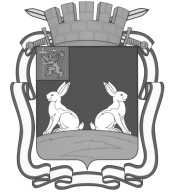 ПРОТОКОЛзаседания комиссии по проведению торгов на право заключения договора аренды муниципального имущества«21» марта 2023                                                                                              № 24Состав комиссии утвержден распоряжением администрации города Коврова Владимирской области от 09.03.2022 № 36р «О создании комиссии по проведению торгов (аукционов, конкурсов) на право заключения договоров аренды, договоров безвозмездного пользования, договоров доверительного управления имущества, находящегося в собственности муниципального образования город Ковров» в ред. от 18.05.2022 № 78р.Председатель комиссии – Е.А. Корякина Заместитель председателя комиссии – М.В. Филатов Члены комиссии: Е.В. Петренко, М.Д. Олисова, О.А. Федорова, Е.В. БеляковаИ.о. секретаря комиссии – О.А. СмирноваПОВЕСТКА ДНЯ:1. О подведении итогов открытого аукциона на право заключения договора аренды муниципального имущества – части нежилого помещения (подвал), общей площадью 203,7 кв.м., расположенного по адресу: Владимирская обл., г. Ковров, ул. Лопатина, д. 48.1. СЛУШАЛИ: Смирнова О.А. – Сообщила, что на вышеуказанный объект заявки на участие в аукционе не поступили.Смирнова О.А.  - Предложила аукцион, назначенный на 23 марта 2023 года на 10:00 на электронной площадке http://www.roseltorg.ru/ на право заключения договора аренды муниципального имущества признать несостоявшимся в виду отсутствия заявок. Голосовали – «ЗА» - единогласно.РЕШИЛИ: Аукцион на право заключения договора аренды муниципального имущества - части нежилого помещения (подвал), общей площадью 203,7 кв.м., расположенного по адресу: Владимирская обл., г. Ковров, ул. Лопатина, д.48, признать не состоявшимся, по причине отсутствия заявок на участие на основании ст. XXII Приказа ФАС России от 10.02.2010 N 67 (с изменениями и дополнениями).Результаты проведения аукциона на право заключения договора аренды имущества, находящегося в собственности муниципального образования город Ковров опубликовать на соответствующих сайтах РФ. Председатель комиссии___________________Е.А. КорякинаЗаместитель председателя комиссии___________________М.В. ФилатовЧлены комиссии:___________________Е.В. Петренко___________________М.Д. Олисова____________________О.А. Федорова___________________Е.В. БеляковаИ.о. секретаря комиссии___________________О.А. Смирнова